www.fontana.cz  	Klokotská 693, 144 00 Praha 4 – Libuš tel: 261 101 111, fax: 261 101 133 DOHODA O UKONČENÍ KUPNÍ SMLOUVY Smluvní strany: pronajímatel: FONTANA WATERCOOLERS, s.r.o. sídlo: 	 	Klokotská 693, 142 00  Praha 4, Libuš IČO: 	 	25088289 DIČ: 	 	CZ25088289 Bankovní spojení: ČSOB a.s., Praha 268 758 621/0300 Obchodní rejstřík vedený Městským soudem Praha, oddíl C, vložka 48534 a Podpisem tohoto dokumentu se obě výše uvedené strany dohodly na ukončení platnosti kupní smlouvy č. 80001497 ze dne 27.07.2022, jejímž předmětem bylo dodávání pramenité vody Fontana 18,9l, a to ke dni 31.03.2024. 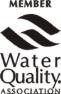 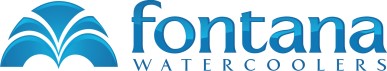 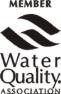 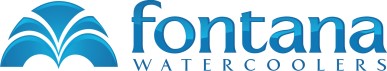 V Karlových Varech dne: 22.03.2024 Nájemce: Domov pro osoby se zdravotním postižením v Radošově, příspěvková organizace Sídlo: 	 Kyselka, část Radošov č.p.137, 363 01 Ostrov 	 	 	  IČO:  	 71175334 DIČ: 	 FONTANA WATERCOOLERS NÁJEMCE 